M 1.1 Puzzle 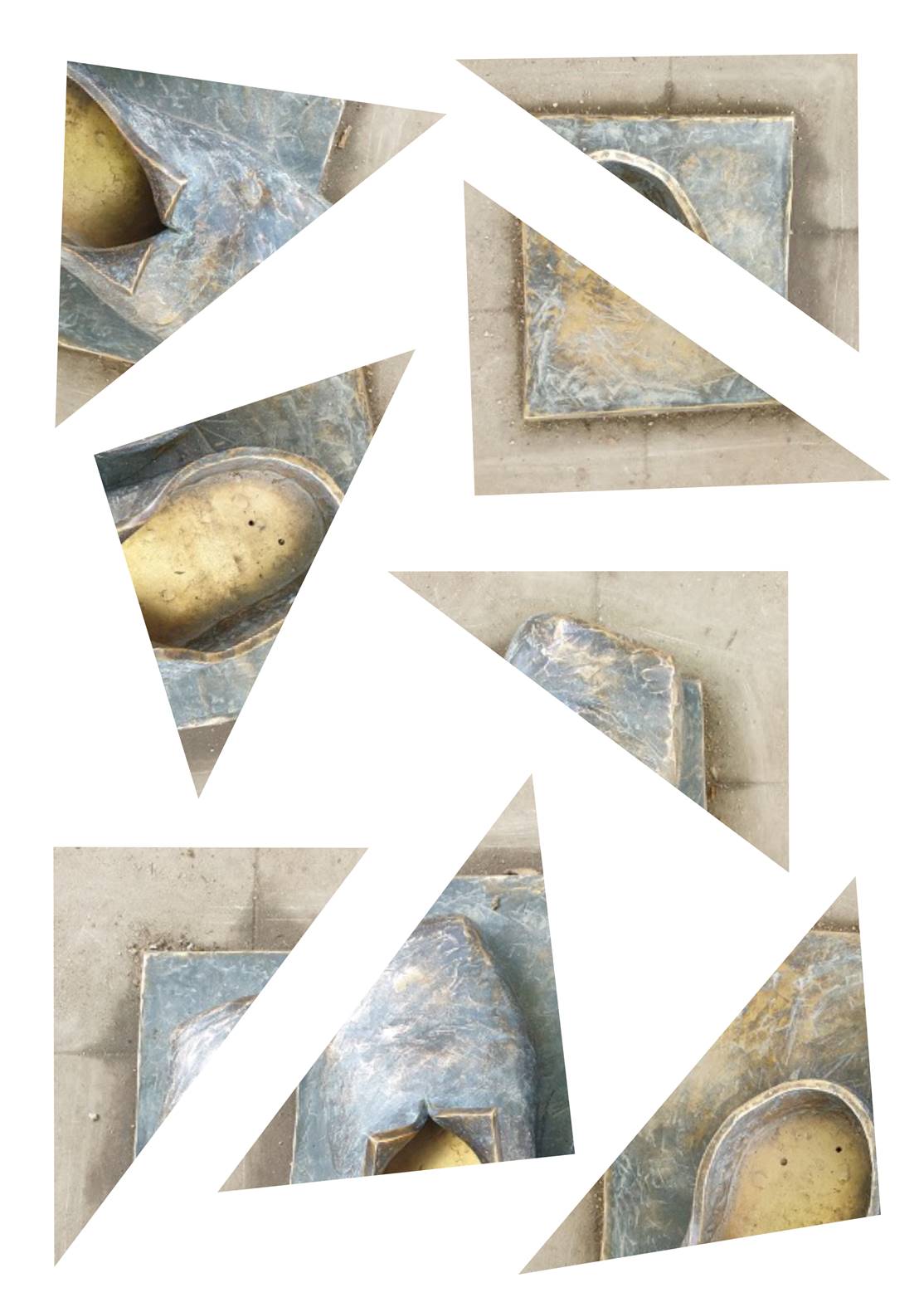 M 1.2 Die Großen Schuhe Luthers Arbeitsblatt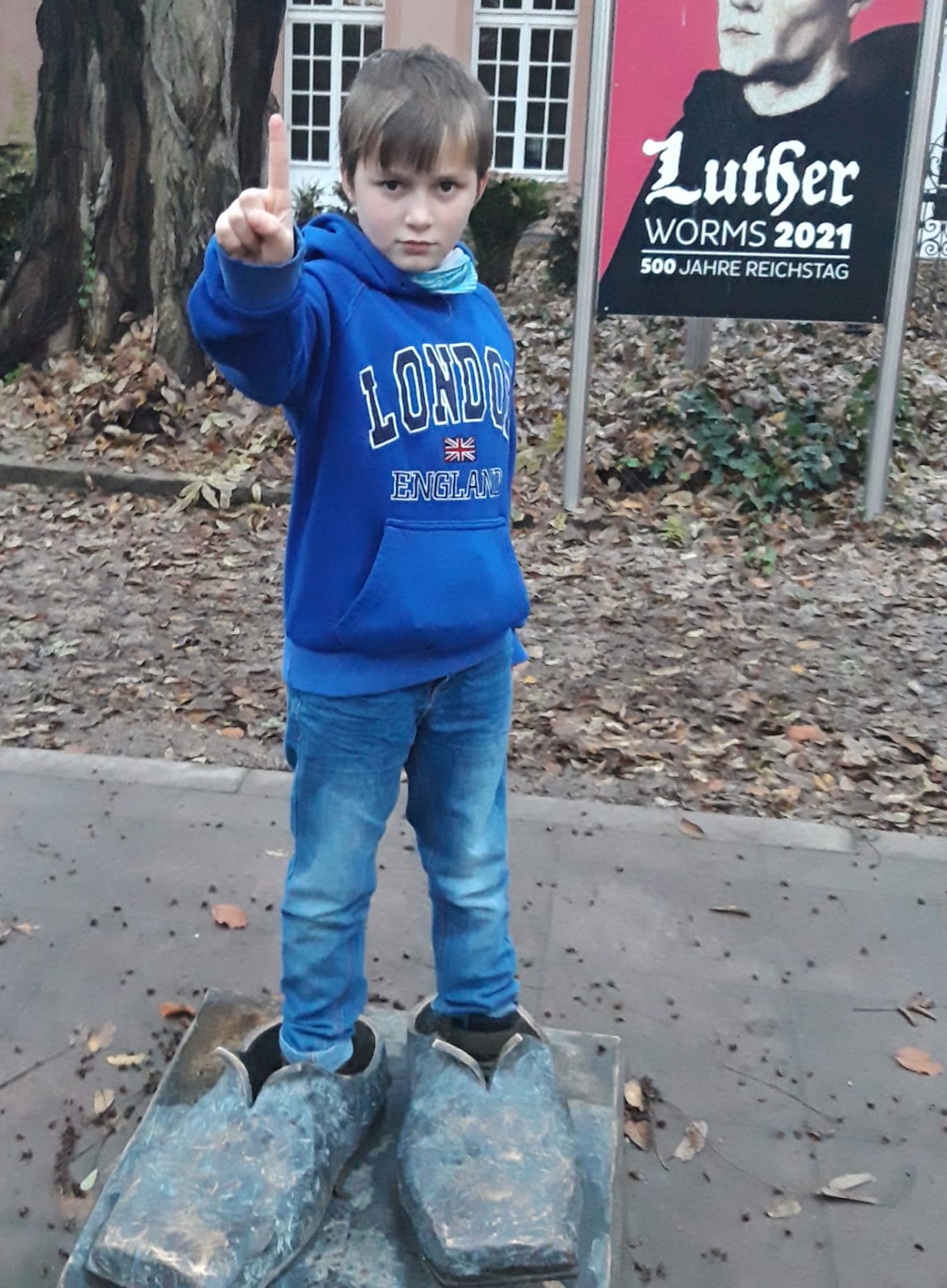 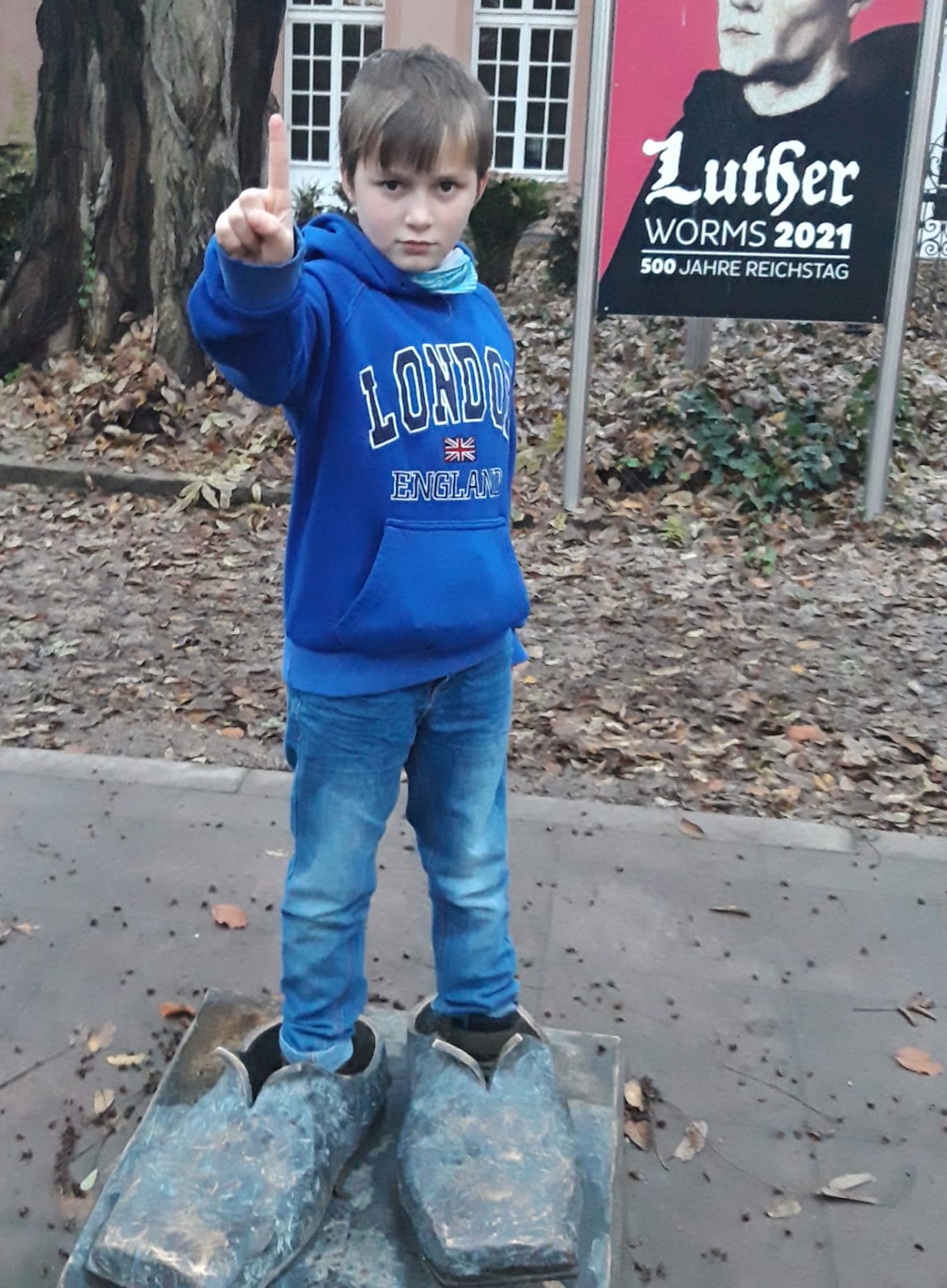 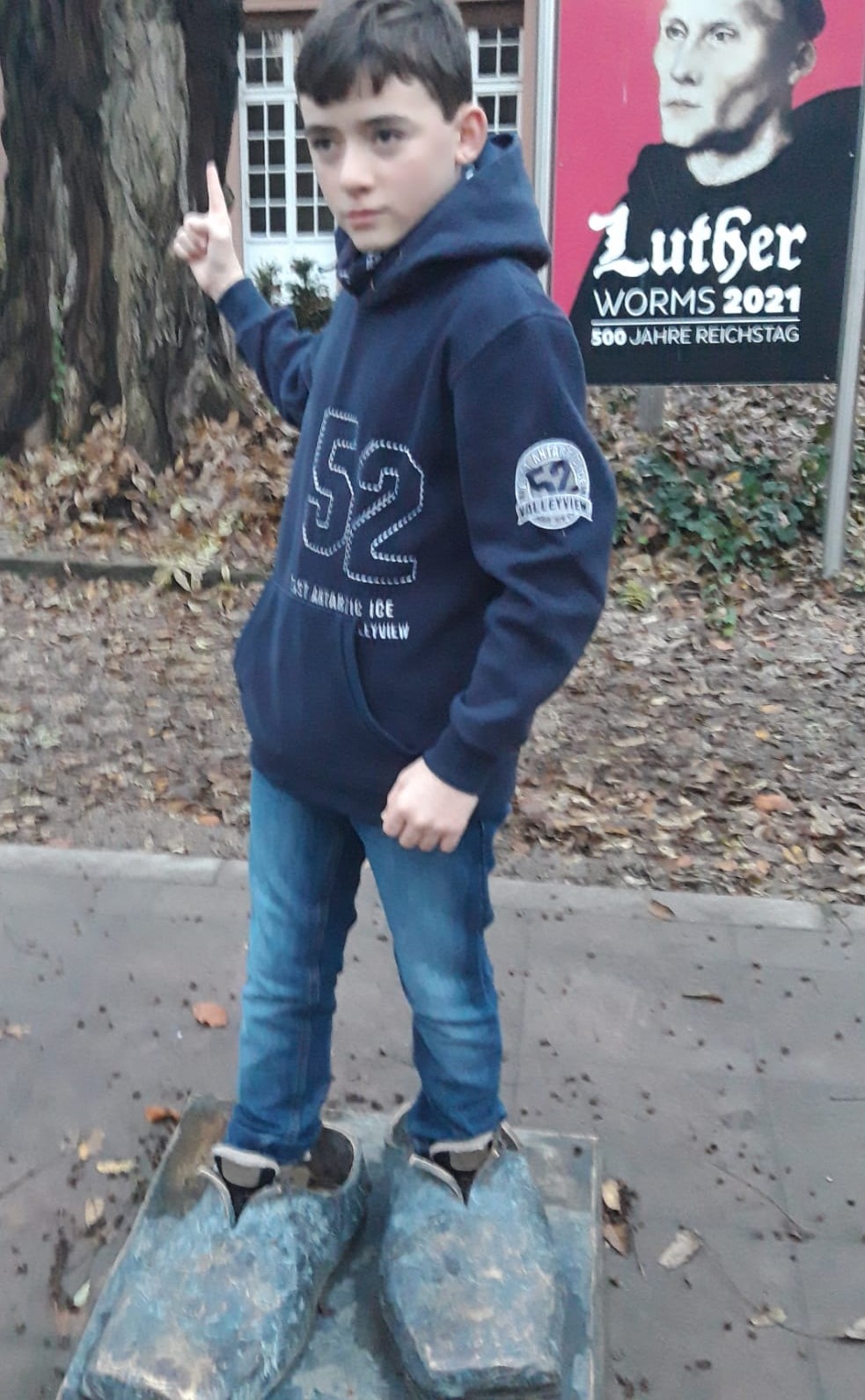 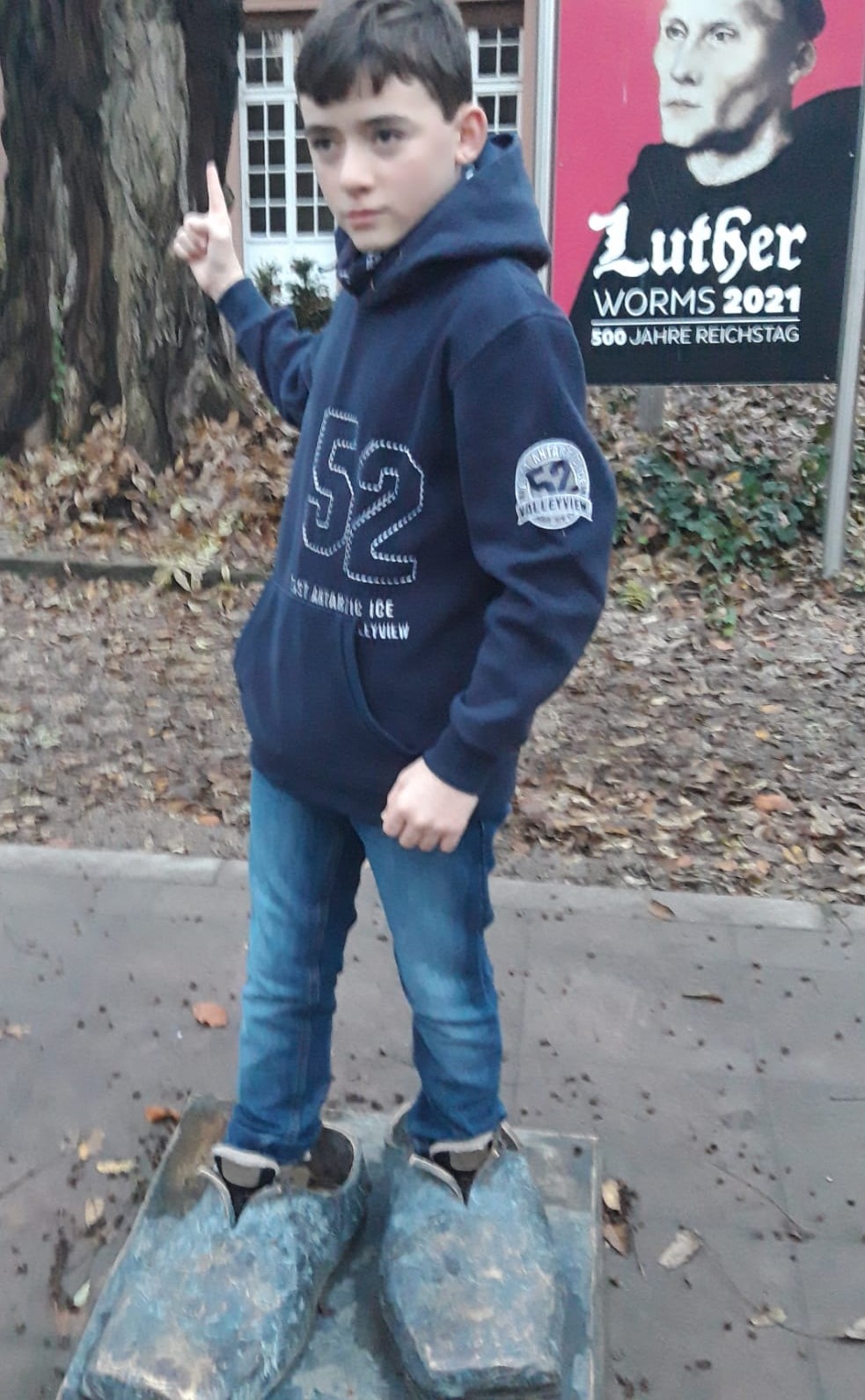 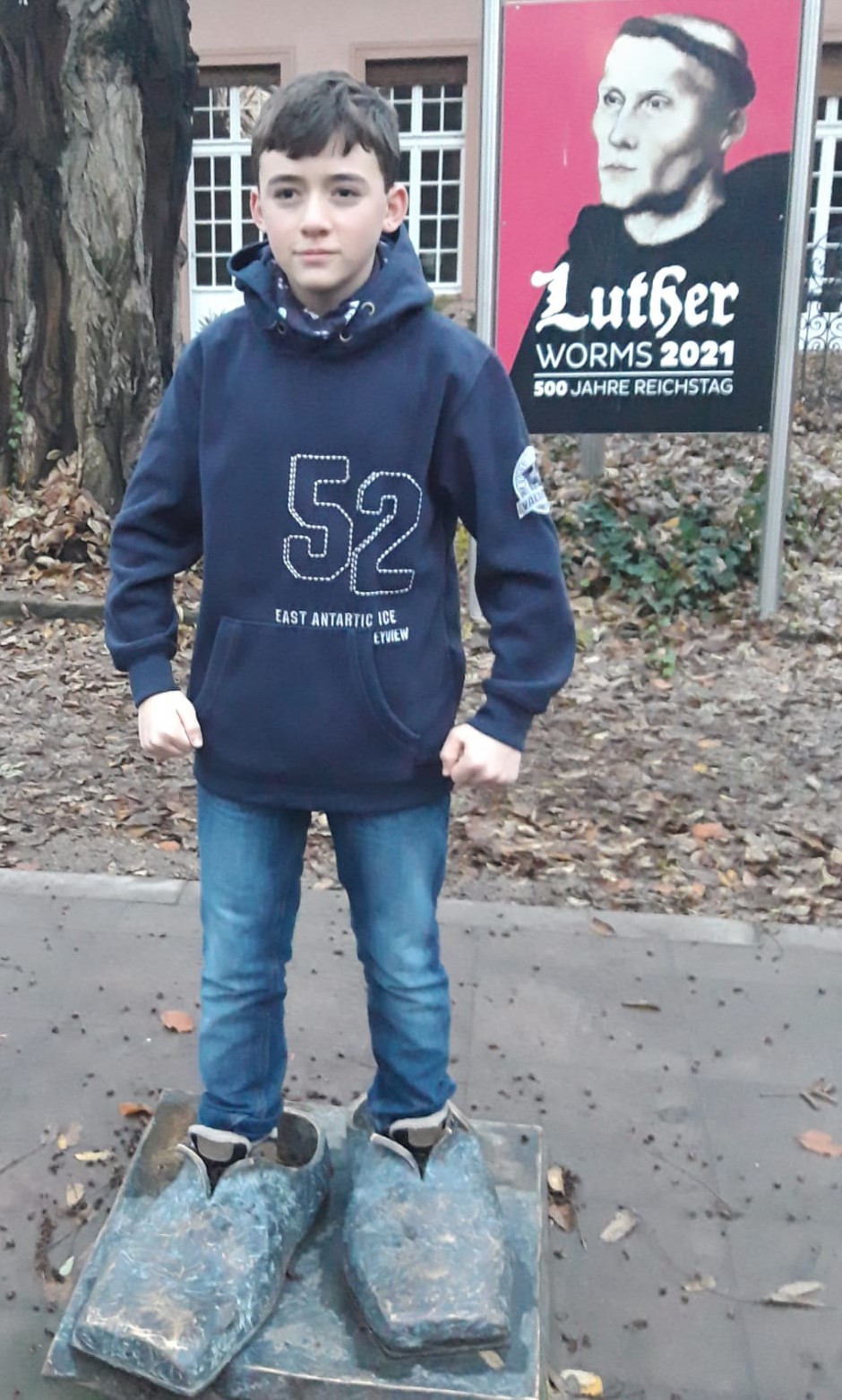 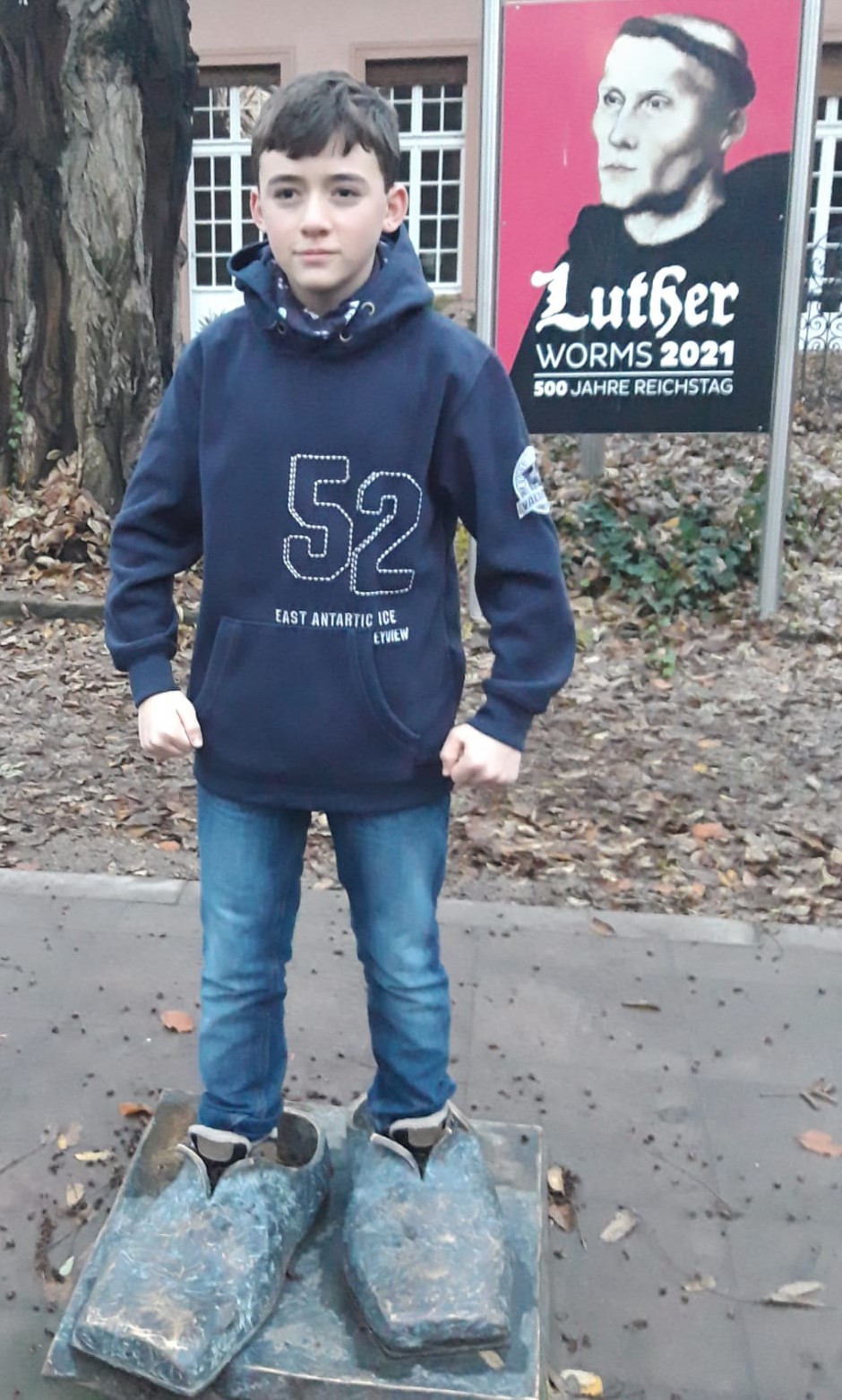 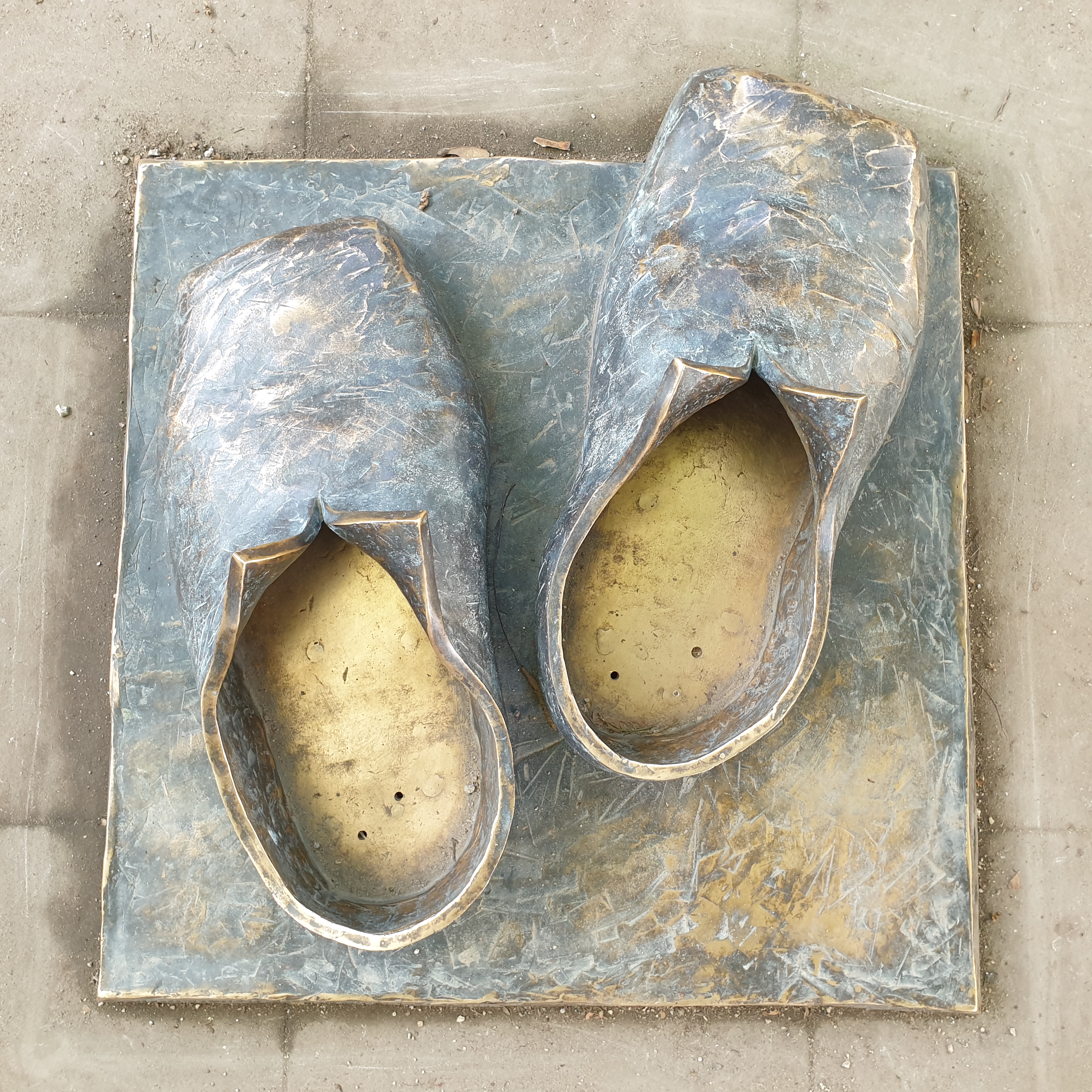 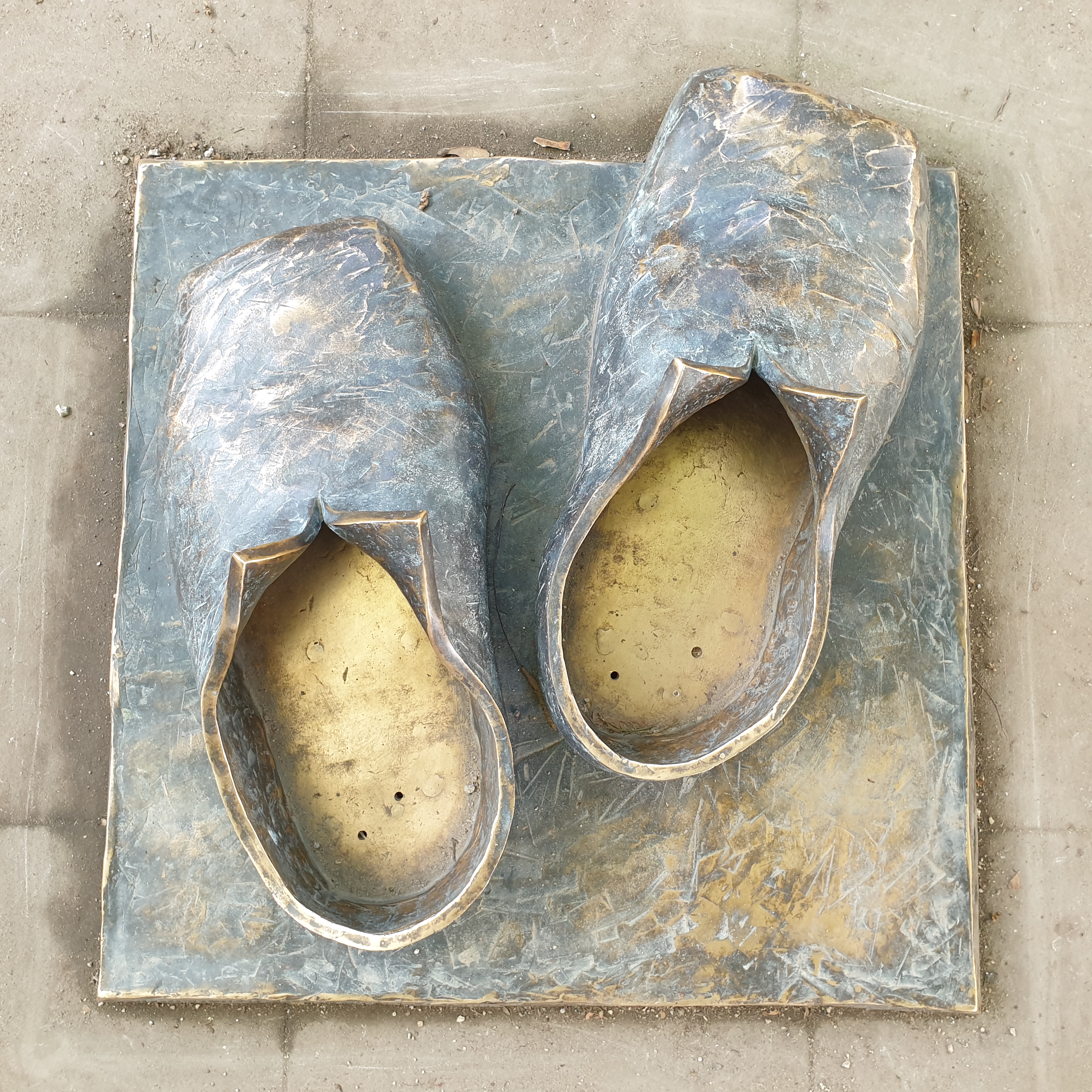 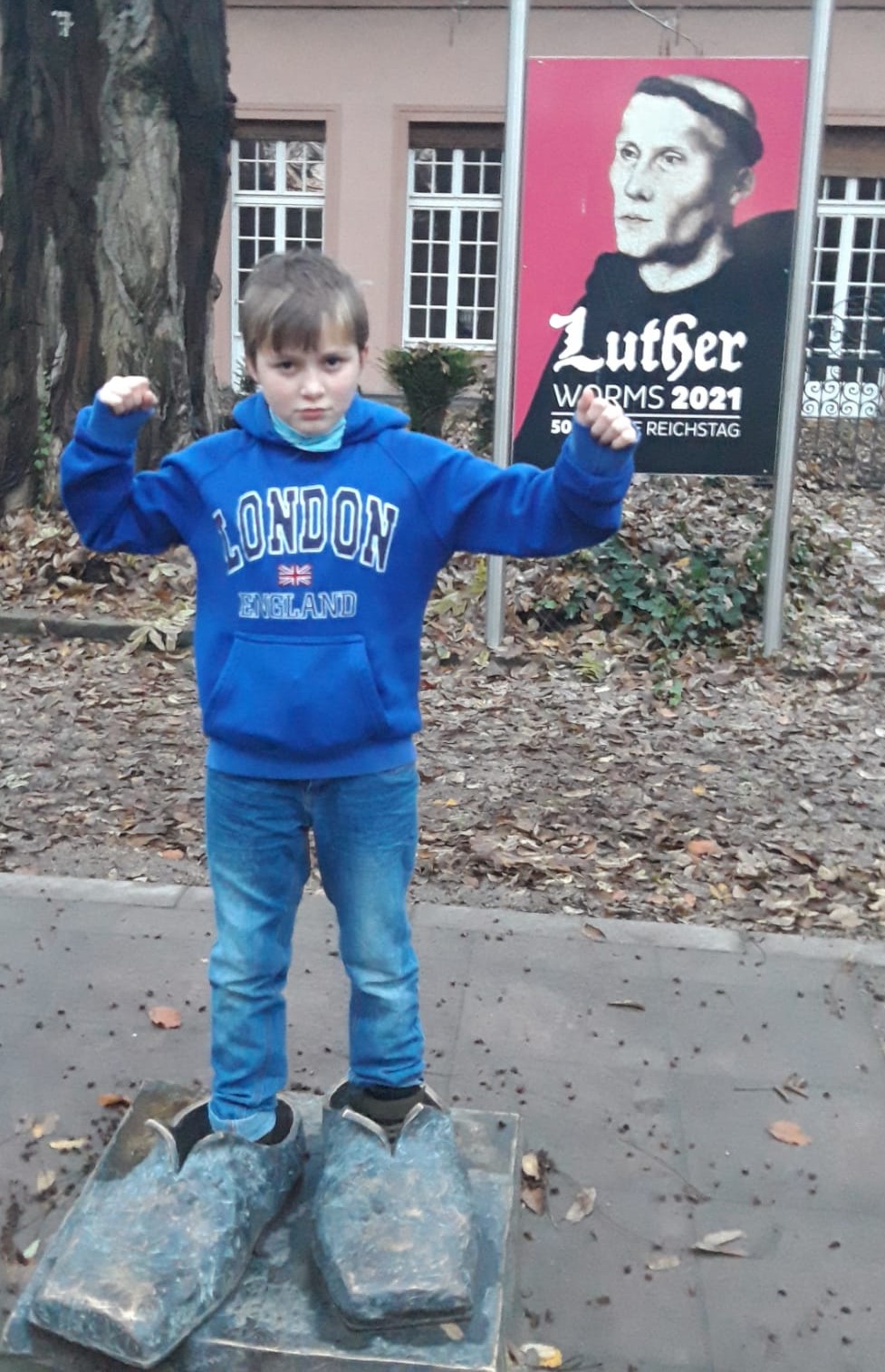 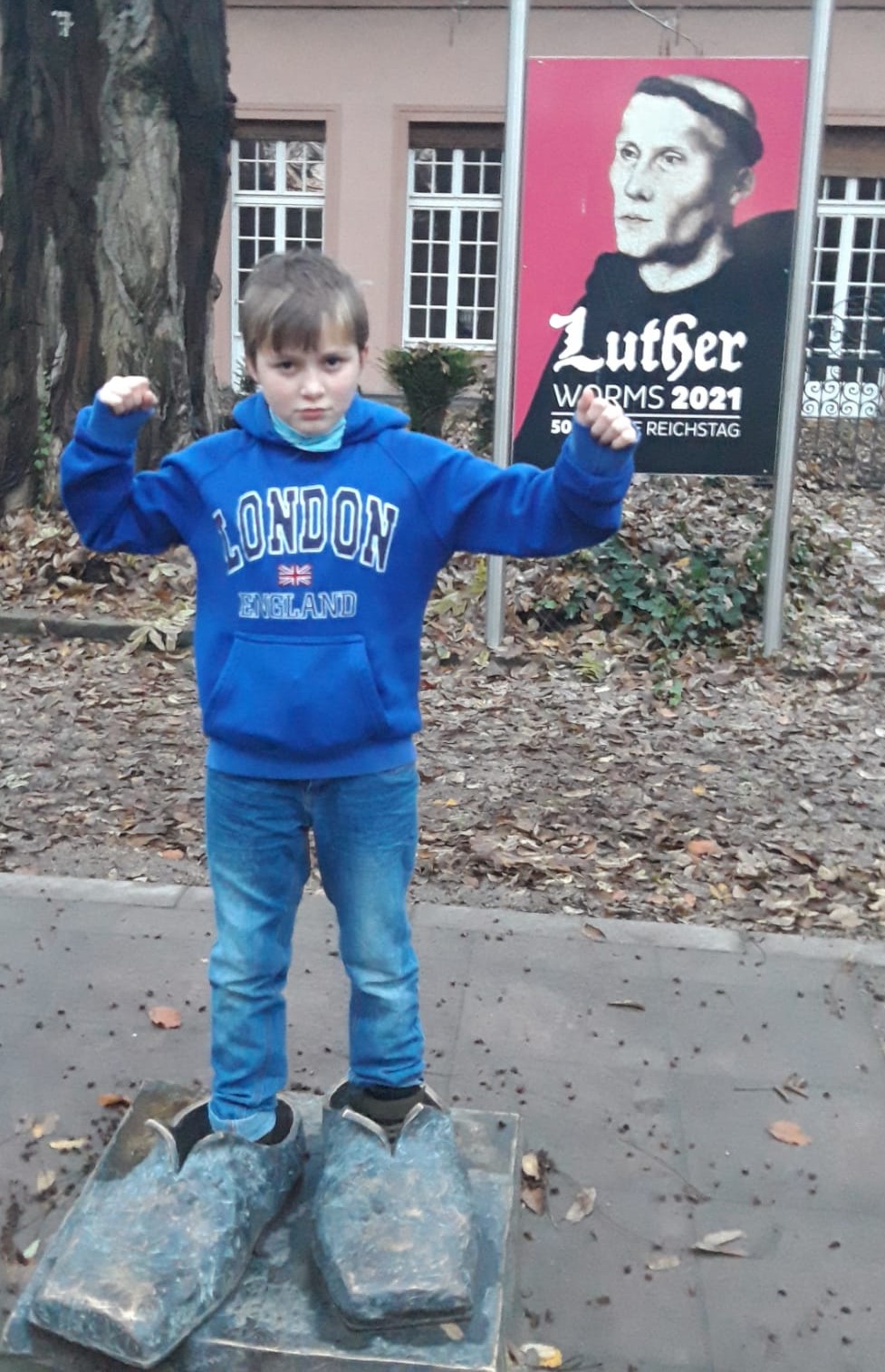 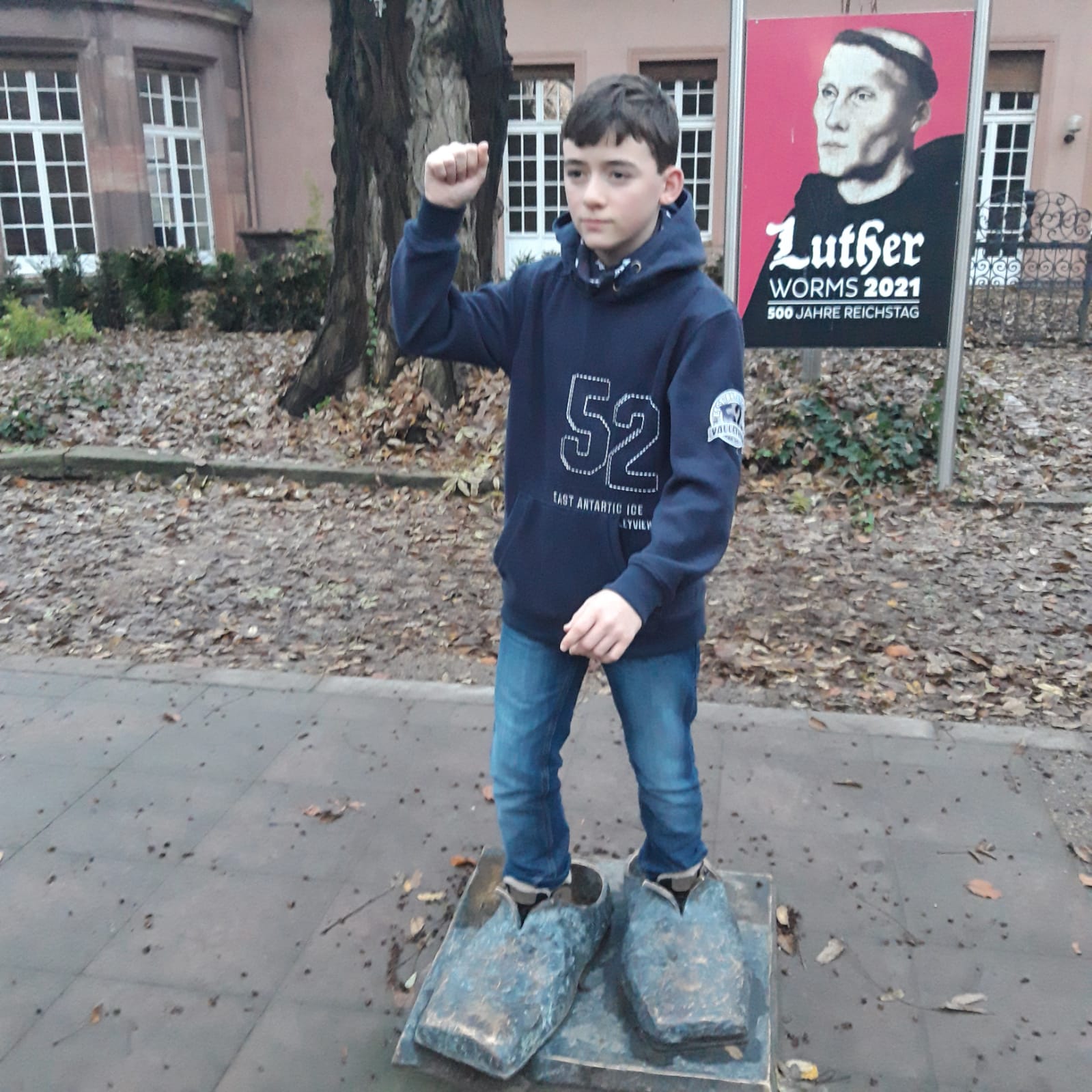 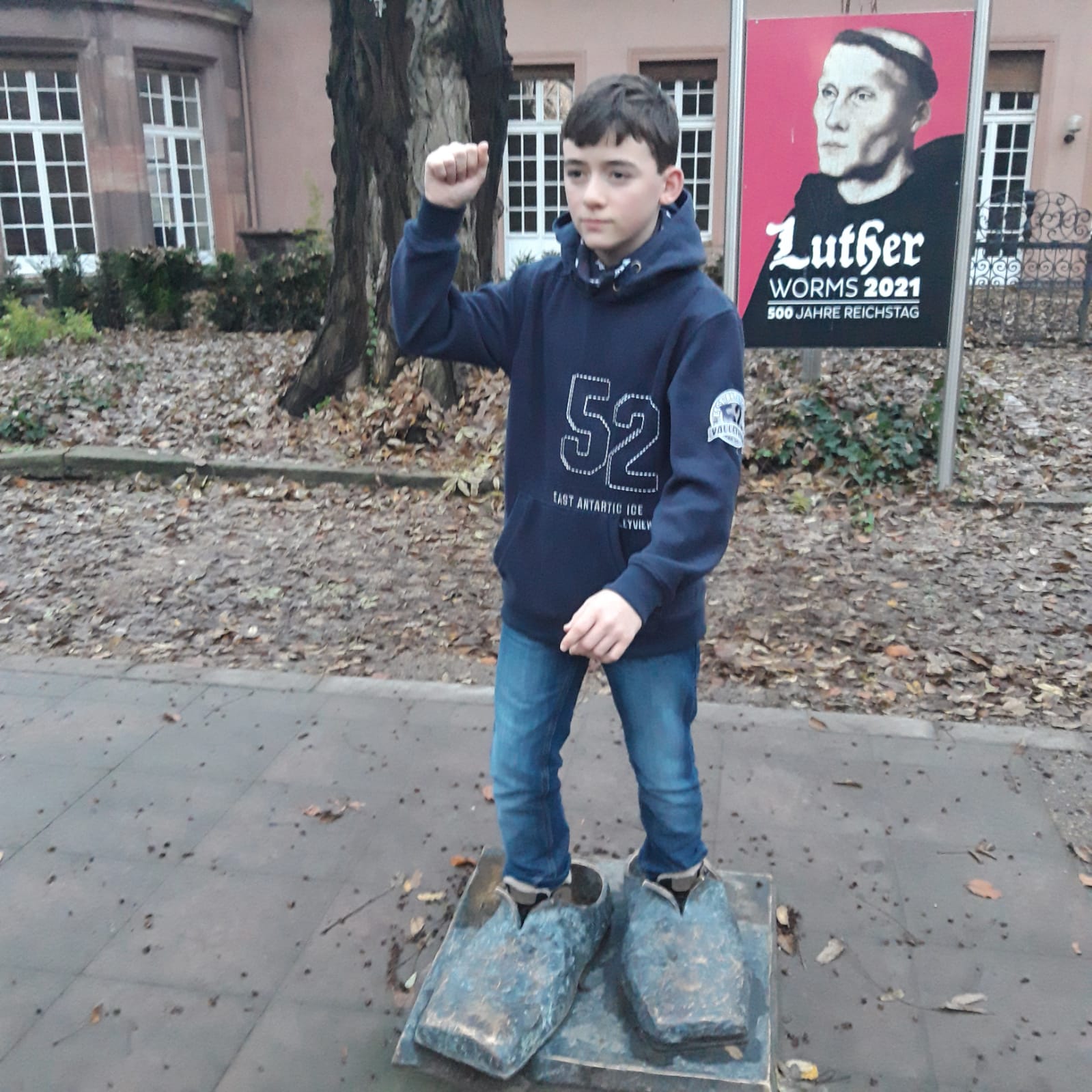 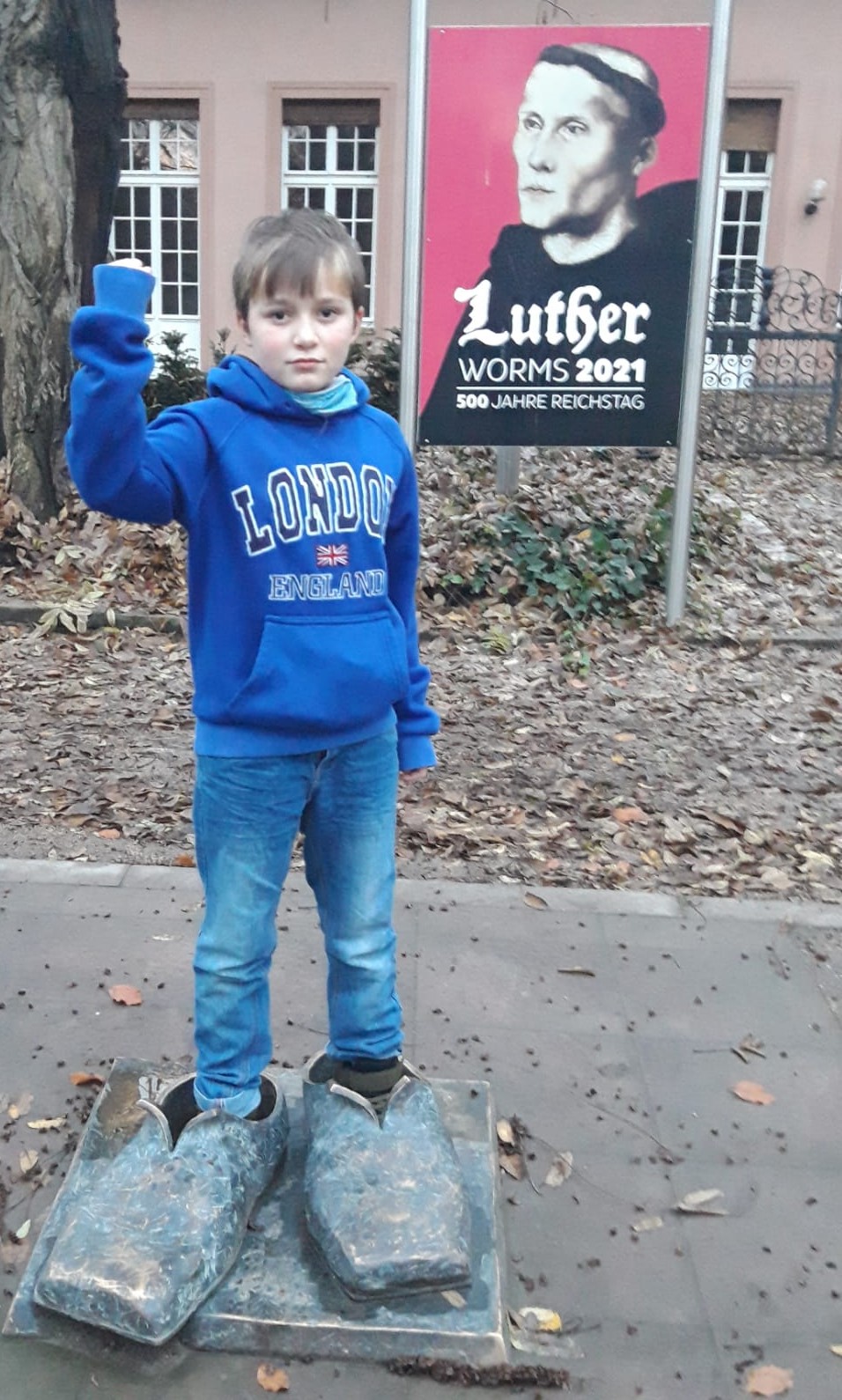 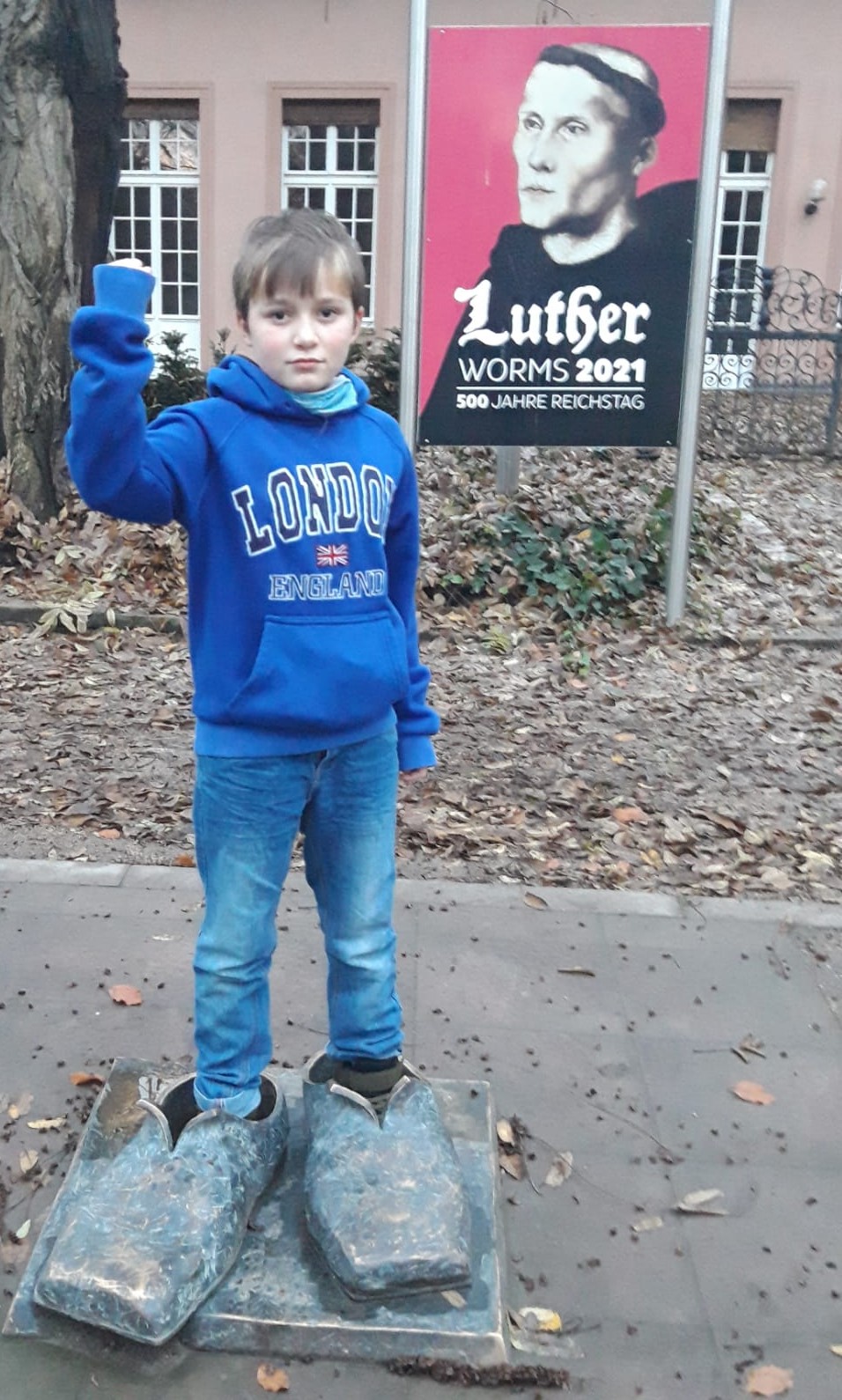 M 1.3 Brainstorming: Beispiel für ein TafelbildM 1.3 Karten zum Ausdrucken oder Moderationskarten verwenden: